Детское объединение «Акварельки», группа №5Занятие 07.02Тема занятия: Кто как зимуетЦель занятия: Образовательная – формирование  умений и навыков в работе с шаблоном и пластилином, учить самостоятельной работе и оценке своего результата Развивающая – развитие познавательных интересов, творческого мышления, моторных навыков, самостоятельности Воспитательная – воспитание трудовой дисциплины, усидчивости, аккуратности, художественного вкуса;  заинтересованности в конечном результате.Задачи занятия: Применение приобретенных теоретических знаний в практической деятельности. Развитие  моторики пальцев рук. Воспитание эстетического вкуса, трудолюбия и усидчивости.Оборудование и материалы:Распечатанный шаблонЦветные карандаши или фломастерыСодержание занятия1.Правила безопасности при работе с художественными инструментами.К работе можно приступать только с разрешения преподавателя.Перед началом работы надеть спецодежду (фартук, нарукавники и т.п.)Внимательно выслушать объяснение учителя и проследить за показом приемов, которые он использует при реализации поставленной задачи.При работе с кисточками и красками строго запрещается:Брать их в ротЗасовывать в ухо, нос, глаза себе или соседуКласть в непредназначенное для них местоРисовать или на теле или одежде (как своей, так и соседа)Бросаться имиВо время работы с красками стараться сохранять правильную позу и осанку.Убрав принадлежности, снять спецодежду и повесить ее на место.После окончания работы тщательно вымыть руки, вытереть насухо.2.Порядок работыЗагадка:Хочешь – верь. Или не верь.
Есть в лесу сохатый зверь.
Словно вешалки рога,
Очень грозен для врага.
Шум в лесу. Что там стряслось?
То бежит огромный …(Лось)Коротко и интересно: Лось – это лесной великан, и еды ему нужно очень много. Зимой лоси живут вместе, обгладывают кору деревьев, растирая ее мощными и крепкими зубами. Очень любят лоси кору молодых осинок. Едят они и побеги молодых сосен, для них эти побеги как лекарство.Отдыхают лоси зимой, закопавшись в снег, в снежных ямах. В пургу лоси собираются в стадо и уходят в укромное место, прячутся на земле — забираются под снежную шубу. Сверху на них падает снег, укрывая лосей иногда почти с головой. Получается снежное тёплое «покрывало».В последний месяц зимы – в феврале — настаёт для лося тяжелая пора. В лесу появляется наст – корочка на снеге. Лоси проваливаются под снег, режут настом себе ноги, не могут быстро бегать. Этим пользуются волки. Лоси защищаются от волков рогами и копытами.Спросите детей, кому легче по снегу бегать – мышонку или лосю? ПочемуЛОСЬ И МЫШОНОК— Чего ты, лосище, запыхался?
— Бежать мне тяжело, в снег проваливаюсь…
— Фи, до чего же вы, лоси, неуклюжие! Такие большие выросли, а бегать как следует не можете.
— Это почему?
— Да сам посуди: ты бежишь налегке, пустой, и на каждом шагу проваливаешься. А я бегу с тяжестью, целый орех в зубах тащу, и ни одна лапка у меня не вязнет. Поучился бы!Загадка:Этот зверь с двумя клыками,С очень мощными ногамиИ с лепёшкой на нусу, Роет землю он в лесу. (кабан)Коротко и интересно:Зимой кабанам приходится трудно, им очень тяжело идти по глубокому снегу. Если нужно пройти по снегу, то кабаны идут гуськом друг за другом. Сначала идет самый сильный кабан. Он прокладывает всем дорогу, за ним – все остальные.Особенно трудно кабану идти по насту. Кабан проваливается под наст, режет свои ноги острым льдом.Ночами кабаны зимой греются в убежищах, лежат на ветках, листьях. Если очень холодно – то ложатся близко друг к другу – греют друг друга.Кабаны никогда не зарываются в снег, они его не любят. Наоборот, стараются чем-то снег накрыть — натаскают они под елку веток или лягут на камыши.Кормятся кабаны зимой днем. Едят они веточки, выкапывают из-под снега желуди, орехи, траву.Если снега нет – кабанам раздолье! Они выкапывают из земли корневища, луковицы, роют рылом землю, добывают жуков, червяков, куколок.За зиму кабан теряет треть своего веса! К весне остаются только «кожа да кости».Про насекомых:Насекомые к наступлению зимы прячутся глубоко в почву, в трухлявых пнях, в трещинах деревьев.У кого вся спинка в точках?
Кто пасётся на листочках?
Кого мы просим
Подняться в небо
И принести нам оттуда хлеба? (Божья коровка)Некоторые насекомые без приглашения забираются прямо в муравейник, чтобы переждать в нем холодную пору. На вид, конечно, мелковаты,
Но всё, что можно, тащат в дом.
Неугомонные ребята —
Вся жизнь их связана с трудом. (Муравьи)Побежали по дорожке
Чьи — то маленькие ножки!
А на ножках, посмотри,-
Груза больше раза в три!
И почти не вижу я
Под поклажей … . (Муравьи)Муравьи же в это время впадают в оцепенение до весны.В зелёных мундирах
В траве на лугах
Живут музыканты
На длинных ногах. (Кузнечики )Кузнечики прячут осенью в землю яйца, которые будут зимовать.На цветок пахучий
Сел цветок летучий. (Бабочка) На большой цветной ковёр
Села эскадрилья —
То раскроет, то закроет
Расписные крылья. (Бабочки) Прополз мохнатый червячок,
И весь в дырочках листок
(Гусеница)С неких пор у нас живёт
В огороде тихоход.
Удивительной раскраски,
У него есть рот и глазки.
Если очень повезёт,
Скоро бабочкой вспорхнёт!(гусеница)У бабочек — капустниц зимуют куколки. Летом откладывает капустница свои яйца на капусту. Гусеницы осенью выбираются из этих яиц на стволы деревьев, заборы, стены, привязывают себя ниточкой и становятся … куколками! Так и висят до весны. И дождь на них капает, и метель снег сыпет снегом. Придет весна – и выберутся из куколок молодые бабочки.Бабочки – крапивницы, траурницы, лимонницы зимуют взрослыми. Они забиваются в кору деревьев, в дупла, в сараи, в щели на чердаках. Весной они снова появятся.Ход работы:Распечатайте шаблон. Обведите по точкам, дорисуйте необходимые элементы и раскрасьте.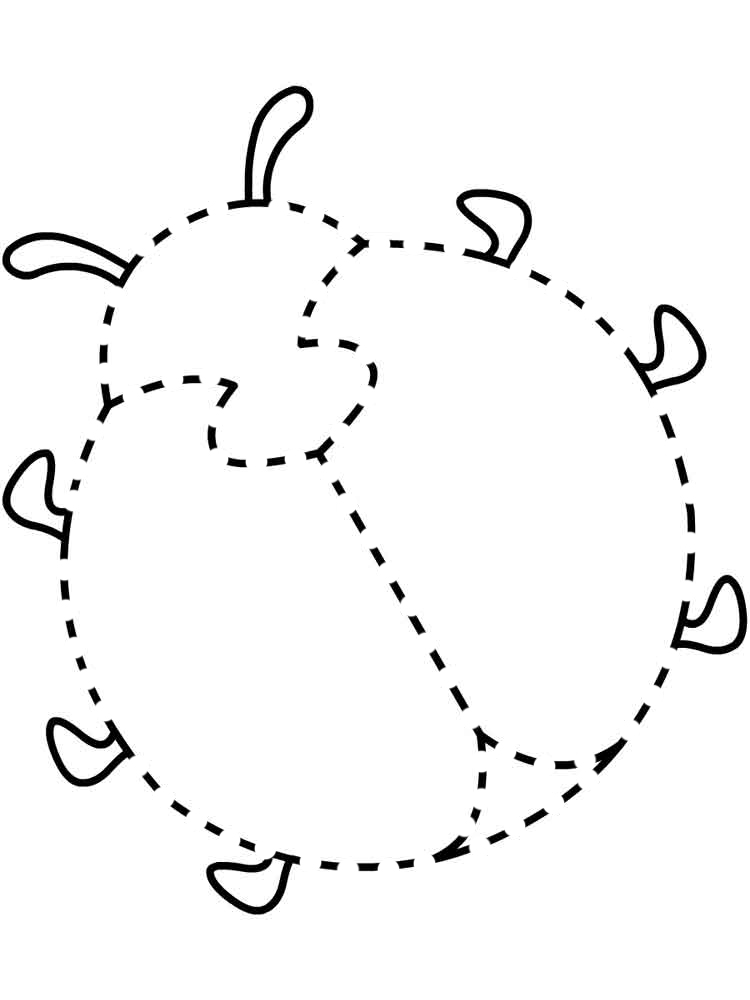 